   Upravni odjel za prostorno uređenje,         graditeljstvo i zaštitu okoliša   Povjerenstvo za provedbu OglasaKLASA: 112-02/20-01/1URBROJ: 2170/1-06-02/3-20-27Rijeka, 26. ožujka 2020.Povjerenstvo za provedbu Javnog natječaja za prijam u službu na neodređeno vrijeme na radno mjesto „Viši stručni suradnik / Viša stručna suradnica za prostorno uređenje i graditeljstvo“ u Upravni odjel za prostorno uređenje, graditeljstvo i zaštitu okoliša Primorsko-goranske županije, temeljem članka 20. Zakona o službenicima i namještenicima u lokalnoj i područnoj (regionalnoj) samoupravi („Narodne novine“ broj 86/08, 61/11, 4/18 i 112/19), objavljuje slijedećuO B A V I J E S To odgodi održavanja prethodne provjere znanja i sposobnosti kandidata / kandidatkinja	Za vrijeme trajanja epidemije bolesti COVID-19 uzrokovane virusom SARS-CoV-2, a u cilju sprečavanja njezina širenja, te sukladno Odluci o mjerama ograničavanja društvenih okupljanja, rada u trgovini, uslužnih djelatnosti i održavanja sportskih i kulturnih događanja od 19. ožujka 2020. godine i Odluci Nacionalnog stožera civilne zaštite o zabrani napuštanja mjesta prebivališta od 23. ožujka 2020. godine, neće se održati prethodna provjera znanja i sposobnosti kandidata / kandidatkinja koji / koje ispunjavaju formalne uvjete iz Javnog natječaja za prijam u službu u Upravni odjel za prostorno uređenje, graditeljstvo i zaštitu okoliša Primorsko-goranske županije, objavljenog 26. veljače 2020. godine u „Narodnim novinama“ broj 21/20 i na web stranici Primorsko-goranske županije www.pgz.hr  na radno mjesto:„Viši stručni suradnik / Viša stručna suradnica za prostorno uređenje i graditeljstvo“ - na neodređeno vrijeme.Po završetku epidemije i utvrđivanju nastupa okolnosti pod kojima je sigurno provesti prethodnu provjeru znanja i sposobnosti, od strane Povjerenstva za provedbu Javnog natječaja biti će utvrđen datum i vrijeme održavanja provjere, o čemu će svi kandidati / kandidatkinje za koje je utvrđeno da ispunjavaju formalne uvjete Javnog natječaja, te da su podnijeli pravodobne i uredne prijave, biti pravodobno obaviješteni.                                    							  Predsjednica Povjerenstva		 			                                    v.r. Tanja Knežić, dipl.iur.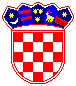                  REPUBLIKA HRVATSKA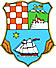           PRIMORSKO-GORANSKA ŽUPANIJA